Уважаемые коллеги и читатели!Перед Вами – сорок восьмой выпуск информационного сборника «Новости библиотек Ставропольского края».Выпуск составлен на основе просмотра, отбора и анализа краевых и районных периодических изданий, а также неопубликованных и информационных материалов, поступивших из библиотечных учреждений края в сектор информации по культуре и искусству Ставропольской краевой универсальной научной библиотеки им. М. Ю. Лермонтова. В сборнике освещаются события библиотечной жизни и опыт работы библиотек за 1-й квартал 2016 года.СоставительЛ. Н. ЕфимоваРедактор Ю. В. НиколаевДизайн обложкиВ. Г. КоротченкоОтветственный за выпускЛ. А. БедареваСодержание2016 ГОД – ГОД КИНО	25 января  в краевой библиотеке для молодежи имени В. И. Слядневой стартовала студенческая неделя,  которая объединила целый цикл мероприятий, посвященных Году кино в России. 	Открылась она Днем российского кино. Гости библиотеки окунулись в историю возникновения черно-белого кинематографа, посмотрели уникальные кадры из серии золотой фильмотеки немого кино 1886–1913 гг. 	Продолжилась неделя Днем литературного кино. В библиостудии «С книжных страниц на большой экран» состоялось знакомство с лучшими экранизированными произведениями русской литературы: «Вечера на хуторе близ Диканьки» Н. Гоголя, «Турецкий гамбит» Б. Акунина, «А. Каренина» Л. Толстого и др. 	В День молодежного авторского кино произошла встреча с представителями ставропольской киношколы  «Открытый показ: знакомство с молодыми режиссерами и актерами», которые рассказали о съемочном процессе создания фильмов и представили отрывки из документальных фильмов о Ставропольском крае. 	Завершился цикл мероприятий  Днем ставропольского кино, где был организован просмотр документального фильма «Ставрополь. Страницы летописи» от Информационного агентства СТРИНГЕР. Фильм интересен малоизвестными фактами об истории города, яркими портретами исторических личностей, прославивших Ставрополь. Расширила знания об истории родного города книжная выставка «Ставрополь: листая страницы прошлого». 	В течение всей студенческой недели в библиотеке можно было познакомиться с литературой о киноискусстве, российских фильмах и актерах на книжно-иллюстративных выставках, принять участие в открытых просмотрах экранизаций художественных произведений, обменяться фильмами из личных видеоколлекций.	25 января в центральной библиотеке г. Изобильного для  старшеклассников общеобразовательных школ и читателей прошел час информации «В. Высоцкий в книгах и кино». Участникам мероприятия была предоставлена электронная презентация о жизни и творчестве Владимира Семёновича. У книжно-иллюстративной выставки «Эта неисповедимая судьба» состоялся библиографический обзор  литературы, где были представлены книги о В. С. Высоцком, а также альбомы и фотографии поэта. Завершилось мероприятие игрой-викториной «Высоцкий в кино».	28 января в центральной библиотеке г. Изобильного прошло мероприятие «Кино – волшебная страна», которое было посвящено истории российского кинематографа. Участники мероприятия совершили виртуальное путешествие  на 120 лет назад и открыли для себя чудо синематографа конца XIX – начала XX века, родоначальниками которого стали братья Луи и Огюст Люмьеры. Читатели узнали много интересных фактов об истории возникновения и развитии российского кинематографа, а также о некоторых секретах создания фильмов, проследили историю кино от немого до звукового, от чёрно-белого до цветного. Зрители смогли увидеть фрагменты первого российского игрового фильма «Понизовая вольница», первую полнометражную русскую киноэпопею «Оборона Севастополя», фрагмент фильма, имеющего самое большое количество международных призов и наград, «Броненосец Потёмкин» режиссёра С. М. Эйзенштейна и многое другое. Слайд-презентация «Кино между прошлым и будущим» и игровая викторина «Наше новое кино – сделано в России» дополнили мероприятие. 	С парада детского кино «Лучшие сказки о веселых проказниках» начался Год кино в центральной детской библиотеке г. Невинномысска. На этом празднике можно было узнать много интересного и нового о самых первых мультфильмах, киношедеврах в этом виде киноискусства, лучших режиссерах и художниках отечественной киностудии «Союзмультфильм».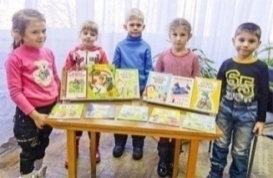 В модельной сельской библиотеке-филиале № 3 Труновского района Год российского кино открылся мероприятием для членов женского клуба «А я такая-растакая» – «Камера! Мотор! Дубль первый!» Окунуться в его волшебный мир позволила кинопанорама «Чудо из чудес – кино». Уже само оформление читального зала в стиле кино – попкорн в стаканчиках, салфетки с держателями в виде киноленты, кинохлопушка (нумератор) – создавало соответствующее настроение.Сценарный ход мероприятия был построен по рубрикам популярной советской телепередачи «Кинопанорама». В «Истории кино» ведущая Л. Ельникова познакомила гостей с родоначальниками кино, первыми российскими фильмами, хронологией создания и выхода в свет популярных кинокартин. Проверить, насколько хорошо члены женского клуба знают отечественные фильмы, помогли викторины «Окно в кино» и «Знаменитые «киношные» фразы». В качестве жетонов за каждый правильный ответ победители получали билет в кино.В рубрике «Творческий портрет» гости «встретились» с Фаиной Раневской. Демонстрировались кадры из фильмов с участием актрисы, видеоролики с её афоризмами, многие из которых стали крылатыми. Также были представлены книги А. Щеглова «Раневская. Фрагменты жизни» и «Великая Фаина Раневская», которые помогли гостям составить портрет актрисы.В викторине «Угадай мелодию» участники встречи смогли блеснуть не только своими знаниями мелодий из кинофильмов, но и исполнительским мастерством. Для этого было предложено несколько песен из угаданных фильмов в караоке.Тему кино продолжила член библиотечного клуба И. Орлова. Её рассказ был посвящён современным технологиям видеомонтажа с помощью компьютерных программ. Всего Ирина Александровна создала более тридцати видеороликов различной тематики. Некоторые из них («Тоска по Родине», «Красота спасёт мир», «Волшебная ночь») были представлены и вызвали большой интерес у участников мероприятия.
ЮБИЛЕИ ПИСАТЕЛЕЙ15 января в центральной детской библиотеке им. С. Я. Маршака г. Ессентуки прошёл поэтический час «Он твой поэт, Россия…», посвящённый 80-летию со дня рождения русского поэта Николая Рубцова. В нём приняли участие учащиеся 8-х–10-х классов. Ведущие познакомили собравшихся с биографией и творчеством поэта. Ребята читали стихотворения Рубцова, услышали его удивительную поэзию, положенную на музыку: «Тихая моя родина», «Улетели листья с тополей», «Выпал снег» и др. Завершилось мероприятие знаменитой строкой из стихотворения поэта: «Россия, Русь! Храни себя, храни!», которая звучит как завещание потомкам любить свою Родину, преумножать ее славу и величие своими деяниями.Библиотека-филиал № 7 Предгорного района провела поэтический вечер «В этой деревне огни не погашены», посвященный юбилею Н. Рубцова – поэта, воспевшего в своих произведениях красоту русской деревни. В ходе мероприятия читатели познакомились с биографией и творчеством этого замечательного поэта.24 января библиотека-филиал № 2 ЦБС г. Ессентуки совместно с творческой группой КМВ «Резонанс» подготовила и провела познавательный час «То ли сказка, то ли быль», посвященный 190-летию со дня рождения М. Е. Салтыкова-Щедрина. В начале мероприятия прошел краткий обзор знаменитых юбиляров января 2016 года: Дж. Лондон – 140 лет, О. Э. Мандельштам – 125 лет, А. Вайнер – 85 лет, Н. Рубцов – 80 лет. Затем библиотекарь подробно рассказала о творчестве русского писателя и публициста Михаила Евграфовича Салтыкова-Щедрина. Познавательный час сопровождался слайд-презентацией. В исполнении участников творческой группы КМВ «Резонанс» звучали стихотворения М. Е. Салтыкова-Щедрина, а также романсы XIX века.	В Стодеревской библиотеке-филиале № 25 Курского района прошёл литературный час «Слово о Щедрине». Мероприятие сопровождалось электронной презентацией «Гений сатиры», с помощью которой подростки познакомились с жизнью и творчеством писателя, для них была проведена викторина по произведениям Салтыкова-Щедрина «Путешествие по сказкам».	В Новоянкульском библиотечном филиале Андроповского района проведена PR-Неделя «7 дней с Салтыковым-Щедриным», посвященная 190-летию со дня его рождения. Читатели получали закладки с вопросами о жизни и творчестве писателя, цитатами и кроссвордами, связанными с его творчеством. Работала книжная выставка «Сатиры смелый властелин». Воспитанники детского дома «Надежда» стали участниками викторины по сказкам Михаила Евграфовича «Каверзные вопросы из забавных сказок».	В библиотеке-филиале № 1 ст-цы Суворовской  Предгорного района состоялся вечер-портрет «…Всего живого нерушимая связь»,  посвященный  125-летию со дня рождения  поэта Серебряного века О. Мандельштама. На мероприятие были приглашены учащиеся 9-х классов МКОУ «СОШ № 20». В ходе вечера библиотекари ознакомили школьников с биографией поэта и уделили внимание значимым этапам его творческого пути. Наиболее активные ребята продекламировали любимые стихи Мандельштама. В феврале во всех библиотеках Андроповского района были проведены мероприятия, посвященные 110-летию со дня рождения российской детской поэтессы Агнии Львовны Барто. В Детской библиотеке-филиале был проведен литературный праздник «Поэзия доброты», в Дубово-Балковском филиале для детей младшего школьного возраста состоялись громкие чтения «В гостях у Агнии Барто», в Киан-Подгорненском филиале открыли книжную выставку «Всем детям ровесница». Ребята детского сада «Журавушка» пос. Новый Янкуль стали участниками литературного часа, в ходе которого они слушали увлекательные детские стихи талантливого поэта, декламировали вместе с библиотечным работником любимые стихи, отвечали на вопросы викторины по произведениям поэтессы. С удовольствием дети посмотрели красочную презентацию «В стране весёлого детства», познакомились с книгами А. Л. Барто, представленными на книжно-иллюстративной выставке «Стихи про все на свете».26 февраля в Ставропольской краевой универсальной научной библиотеке   им. М. Ю. Лермонтова состоялись XIII Сургучевские губернские чтения, посвященные 135-летию со дня рождения И. Д. Сургучева, известного русского прозаика, драматурга, публициста, уроженца г. Ставрополя.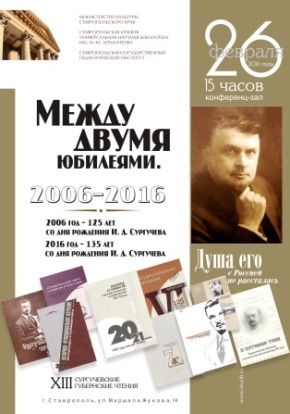 Чтения были организованы и проведены совместно со Ставропольским государственным педагогическим институтом.В наше время творчество Ильи Сургучева закономерно заслуживает пристального внимания и доброй памяти соотечественников. Не случайно мероприятие собрало широкую аудиторию. В конференц-зале Лермонтовки присутствовали представители правительства и Думы Ставропольского края, министерства образования и молодежной политики, краевого министерства культуры, управления культуры администрации г. Ставрополя, Ставропольской православной духовной семинарии, ведущих вузов, краевых учреждений культуры и творческих союзов. Мероприятие прошло в формате «живого» обсуждения итогов работы по изучению литературного наследия и биографии выдающегося земляка, проделанной за 10 лет.Заместитель председателя правительства Ставропольского края Ирина Кувалдина подчеркнула художественную ценность произведений  И. Сугучева и актуальность  работы по возрождению интереса к его творчеству. Ректор Ставропольского государственного педагогического института, депутат Думы Ставропольского края Людмила Редько отметила Сургучева как автора, у которого «истина в каждой строчке». Протоиерей Павел Самойленко акцентировал внимание на том, какую важную роль в судьбе Сургучева сыграла учеба в Ставропольской духовной семинарии.Главный редактор альманаха «Литературное Ставрополье» Владимир Бутенко, внесший особый вклад в возрождение памяти о писателе, рассказал о том, как отстаивал значимость публикаций его произведений. О необходимости продвижения популяризации творчества Сургучева за пределами края говорили директор ГТРК «Ставрополье» Илья Канавин и тележурналист Владимир Макаров. Важным для работников библиотеки было и мнение профессора СКФУ Л. П. Егоровой  о том, что десять лет шествия Сургучевских чтений по краю не было бы столь успешным без самоотверженной работы специалистов отдела краеведения Лермонтовки.Эмоционально значимым акцентом мероприятия стали театрализация отрывка из повести И. Д. Сургучева «Губернатор» и чтение фрагментов его художественных произведений в исполнении актеров Ставропольского академического театра драмы им. М. Ю. Лермонтова. Они сумели  мастерски передать уникальность авторского слога. Приглашенный режиссер А. Чернобай рассказал о работе над спектаклем «Игра» по пьесе Сургучева. 	Чтения вел А. А. Фокин, доктор филологических наук, профессор СГПИ, один из главных исследователей творчества И. Д. Сургучева, который в завершение мероприятия вручил каждому выступавшему новую монографию «Мистические аспекты творчества И. Д. Сургучева», написанную в соавторстве  с кандидатом юридических наук Р. В. Нутрихиным.ЮБИЛЕИ БИБЛИОТЕК28 января Ставропольская краевая детская библиотека им. А. Е. Екимцева отпраздновала свой юбилей – 60 лет со дня прихода в неё самого первого читателя.  Этот день Екимовка, как и 60 лет назад, провела в заботах и делах – обслуживала читателей, встречала гостей, радовала детей интересными мероприятиями, а ее специалисты окружили присутствующих теплотой и вниманием, удивили рассказом о великолепном книжном собрании и о том, как Екимовка прожила эти замечательные годы. Сотрудники, ребята-читатели и гости – все вместе вспоминали яркие страницы истории библиотеки, грустили о прошлом, радовались настоящему.К этой дате была оформлена изящная фотолетопись событий из жизни детской библиотеки – шести прошлых десятилетий, отразившая встречи с известными писателями, читательские конференции, презентации книг, бенефисы читателей, открытия Недель детской книги и многие другие события, навсегда оставшиеся в памяти сотрудников и читателей библиотеки.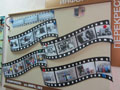 В специальной фотозоне все желающие могли сфотографироваться на уютной скамейке в окружении огромных макетов книг из «фонда» библиотеки.На сайте главной детской библиотеки нашего края к торжеству был подготовлен специальный раздел «Екимовке – 60!», включивший фотодокументальную историю библиотеки «Вместе 60 лет!», галерею директоров библиотеки «Наши "капитаны"», 10 интересных фактов о Екимовке «А знаете ли вы?», юбилейную библиотечную акцию ВКонтакте «Узнал себя – откликнись!», поздравительную информационно-просветительскую сетевую пиар-акцию ВКонтакте «Екимовке – 60!», калейдоскоп пожеланий «Нас объединяет чтение!» Известные детские поэты Ставрополья Н. Ананьченко и Е. Гончарова с нескрываемой теплотой говорили о детской библиотеке и делились с читателями отрывками из своих лучших произведений.В этот день библиотеку посетило и телевидение – ставропольский телеканал «СТВ» проникся доброй атмосферой Екимовки и провел в ее стенах около трех часов, в непринужденной форме общаясь с сотрудниками и читателями. Большим событием в преддверии юбилея стало переиздание книги А. Е. Екимцева «Дедушка Туман», которая в ближайшее время поступит в фонды краевой детской библиотеки и библиотек Ставрополья. Праздничной атмосферой был проникнут не только этот день. В 2016 году библиотекой запланировано множество юбилейных мероприятий для юных читателей, которых всегда рады видеть в стенах Екимовки!ВЕЧЕРА, ВСТРЕЧИ16 февраля Ставропольскую краевую библиотеку для молодежи имени      В. И. Слядневой посетил знаменитый путешественник Антон Кротов. Что такое вольные путешествия и чем они отличаются от привычного многим туризма, почему нужно выбросить телевизор и начать путешествовать, а также, зачем необходимо иметь табличку с надписью на китайском «проблем нет», – эти и многие другие вопросы затронул в своей лекции популярный вольный путешественник.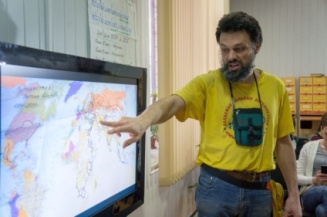 Среди пришедших на встречу были совершенно разные люди: кто-то и сам по праву может делиться автостопным опытом с новичками, а кто-то до этого дня даже не думал о подобных приключениях. В библиотеке собрались как студенты, так и пенсионеры, беззаботная молодежь и многодетные семьи – всего более 150 человек. Но всем им было интересно узнать от гуру автостопа пусть и простые, но истины. В этот раз Антон не стал углубляться в определенные направления и темы, лекция его была посвящена первым и основным шагам по дороге вольных путешествий. Он назвал 8 самых главных ступеней к свободе, среди которых были «захотеть путешествовать», «не откладывать на потом», «выбросить телевизор, потому что это жизнезаменитель» и другие. Каждый из этих пунктов представляется очевидным, но при этом большая часть людей за всю жизнь так и не решается на их выполнение.Во второй части встречи Антон отвечал на вопросы слушателей, а их было множество: от возможности в будущем передвигаться автостопом по космосу до элементарного: какие лекарства необходимо с собой иметь в пути. Проанонсировал он предстоящие мероприятия и встречи, запланированные на 2016 год, а это и Лесной трезвый сход Академии вольных путешественников, чьим создателем и является Антон Кротов, и проекты «Дом для всех» в разных уголках земли.	В читальном зале центральной городской библиотеки г. Ессентуки прошла встреча молодежи с представителем Ессентукского казачьего общества Олегом Николаевичем Коняевым. Тема встречи – «На земле казачьей».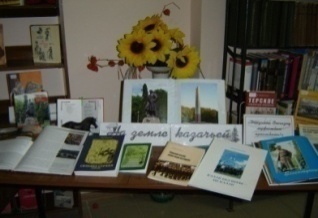 В ходе мероприятия потомственный казак станицы Ессентукской О. Н. Коняев рассказал учащимся кооперативного техникума о зарождении первого казачьего поселения старообрядцев на территории города, о последующем «верстании» казаков из Полтавской губернии, о том, как гордились его предки принадлежностью к казачьему сословию. Присутствующие юноши узнали, как близкое соседство с горцами изменило быт и одежду казака. В них все было приспособлено для войны, все было легким, компактным, удобным. Молодые люди увидели все атрибуты казачьего снаряжения, познакомились с личным оружием и способами владения им.Из уст выступавших прозвучали слова признательности казакам, отдавшим свои жизни на полях сражений в годы Великой Отечественной и Первой мировой войн. АКЦИИ2 марта на Ставрополье прошла общекраевая акция «Время читать!», приуроченная к Всемирному дню чтения вслух. История праздника началась в 2010 году по инициативе общественной организации LitWorld («Литературный мир»). Тысячи людей в десятках стран мира знают и поддерживают этот день, проходящий под лозунгом «Чтение – это движение вперед!»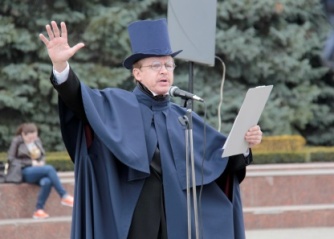 Впервые краевая акция чтения вслух была организована в Ставропольском крае в прошлом году. В 2016-м она была посвящена ставропольской литературе, богатой именами талантливых и широко известных прозаиков и поэтов.Ставропольская краевая универсальная научная библиотека им. М. Ю. Лермонтова  в первую среду марта пригласила горожан на площадь им. Ленина. В числе солидарных с идеей Всемирного дня чтения вслух оказались жители краевой столицы самых разных возрастных и социальных групп. К акции присоединился губернатор Владимир Владимиров. Он прочитал стихотворение известного ставропольского поэта и писателя В. Гнеушева. Депутат Думы Ставропольского края Николай Новопашин прочел любимые поэтические строки А. Екимцева. Участников литературного флешмоба приветствовала и министр культуры Ставропольского края Татьяна Лихачева.	На центральной площади громко звучали строки произведений разных ставропольских авторов. С многими из них жители и гости Ставрополя смогли пообщаться непосредственно, в том числе с  Я. Бернардом, В. Нарыжной,  В.  Бродовским,  К. Ходунковым, В. Гаазовым,  А. Халимоновой-Мельник, И. Светловой, О. Бори и др. В этот день каждый желающий смог испытать себя в искусстве чтения вслух или просто послушать читающих.В день Всемирного чтения вслух Ставропольская краевая библиотека для молодежи имени В. И. Слядневой собрала почитателей творчества ставропольской поэтессы Валентины Слядневой.Ставропольская  краевая детская библиотека им. А. Е. Екимцева приняла участие в акции под девизом «Чудесный мир в подарок детям: читаем вслух Екимцева».На открытой площадке перед Ставропольской краевой библиотекой для незрячих и слабовидящих им. В. Маяковского состоялась литературная эстафета по произведениям ставропольских писателей.В ходе общекраевой акции громкие чтения прошли также на открытых публичных площадках во всех городах и районах края.С 21 марта по 2 апреля по инициативе отдела информационных технологий Ставропольской краевой детской библиотеки им. А. Е. Екимцева впервые прошла краевая сетевая акция «Всероссийская неделя детской и  юношеской книги – 2016 в библиотеках Ставрополья».В акции приняли участие детские библиотеки городов Буденновска, Георгиевска, Железноводска, Изобильного, Кисловодска, Невинномысска, Нефтекумска, Новопавловска, Пятигорска, а также Андроповского, Арзгирского, Георгиевского, Грачевского, Ипатовского, Курского, Нефтекумского, Новоселицкого, Предгорного, Советского, Степновского и Труновского районов. В рамках сетевой акции с помощью картографического сервиса Google была создана коллективная литературно-географическая карта, на которой, обозначая территориальные метки, библиотекари размещали информацию и фоторепортажи о самых ярких и запоминающихся событиях Книжкиной недели – 2016: литературных экскурсиях и путешествиях, познавательных квестах, оригинальных выставках-инсталляциях, театральных постановках и мастер-классах. Карта позволяет «побывать» в самых разных уголках Ставропольского края и  «увидеть», как проходил праздник детской книги в той или иной библиотеке.Коллективная интерактивная карта «Всероссийская неделя детской и юношеской книги – 2016 в библиотеках Ставрополья» доступна на сайте Ставропольской краевой детской библиотеки имени А. Е. Екимцева по ссылке http://www.ekimovka.ru/index.php?option= com_content&view=article&id=882Краевая библиотека для слепых и слабовидящих  им. В. Маяковского объявила о начале ежегодной акции «Ни дня без Брайля» с целью продвижения культуры чтения по его системе среди слабовидящих и незрячих, возрождения российских традиций эпистолярного жанра, концентрации внимания на ценностях русского языка. К участию в акции приглашаются жители Ставропольского края, испытывающие трудности при чтении плоскопечатной литературы и владеющие системой чтения и письма по Брайлю.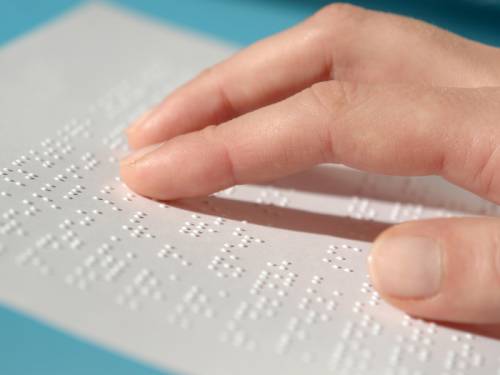 Акция проходит с 1 февраля по 11 ноября 2016 года.  Она включает в себя написание писем  собственного сочинения  рельефно-точечным шрифтом. Это могут быть письмо-благодарность, пожелание, размышление, обращение к друзьям, письмо ветерану, воспоминания о жизни семьи, поколения, страны. Наиболее интересные письма будут отмечены памятными сувенирами  и изданы в сборнике читательских писем по итогам акции.	26 февраля в МКУК «Новозаведенский СДК» прошел районный фестиваль «Книга согревает сердца». Он был подготовлен и проведен сотрудниками МКУК «Централизованная районная библиотечная система» Георгиевского муниципального района. 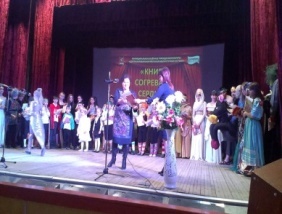 В этом году фестиваль проходил под названием «С книгой по странам и континентам» и был посвящен сказкам и мифам, как уникальному жанру, хранящему культурный опыт наций, неиссякаемому источнику получения новых знаний о других странах и народах, их национальных обычаях, традициях, костюмах, легендах. В фестивале приняли участие пользователи библиотек разных возрастов, жители почти всех населенных пунктов района. Театр книги позволил гостям и участникам фестиваля побывать сразу в нескольких странах. Районный фестиваль «Книга согревает сердца» в очередной раз показал, что благодаря театральным постановкам у  читателей появляется возможность видеть в книге не только источник информации, но и источник радости и творчества. Театр книги – это творческое прочтение произведения с помощью актёрского мастерства читателя. Завершился фестиваль церемонией награждения дипломами и памятными подарками всех артистов Театра книги.9 февраля в Ставропольской краевой библиотеке для молодежи имени В. И. Слядневой собрались любители бумажных книг на «Книжном фримаркете», чтобы избавиться от уже прочитанной литературы и обменять ее у других участников на «новые», еще неизвестные произведения. Программа фримаркета в этот раз была посвящена Дню святого Валентина: в течение всего дня в холле библиотеки работала фотосушка, рекомендуемая тема которой «романтика», а также по многочисленным просьбам участников книгообмена «Фримаркет подарков»  желающие обменивались приятными мелочами и сувенирами. Своими знаниями и умениями в области скрапбукинга поделились с присутствующими мастерицы Виктория и Мария Хворостьяновы. С их помощью все желающие смогли сделать своими руками книжные закладки в виде валентинок и шоколадницы (подарочные коробки для шоколадок), которые легким движением руки превращались в открытку-валентинку. С 15 часов начался любимый многими «Свободный микрофон», где выступали ставропольские поэты, музыканты и просто любители стихов о любви. После этого слово взяли истинные фанаты чтения, осмелившиеся бросить себе «Книжный вызов». Этот своеобразный спор с самим собой на скорость и качество чтения, для выполнения которого необходимо прочитать за календарный год 50 книг по особому списку. Каждый месяц книголюбы собираются в рамках фимаркета, обсуждают свои успехи и достижения, а также ищут среди принесенных другими участниками книг подходящих бумажных кандидатов для следующего пункта в «Книжном вызове».	В Сергиевской сельской библиотеке Грачевского района 9 февраля стартовала акция «Прочти книгу по истории России», посвященная Дню памяти воинов-интернационалистов и Дню защитника Отечества.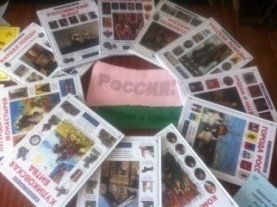 Цель акции – сохранение памяти и бережного отношения к героической истории Отечества, воспитание гражданственности и патриотизма. В ходе акции в библиотеке состоялись выставка-просмотр «Россия: истории и судьбы», электронная презентация «Из пламени Афганистана», знакомство с буклетами «Афганистан болит в моей душе», «Время выбрало их», час памяти «Павшим и живым героям  всех войн посвящается» (чтение стихов, просмотры видеороликов и прослушивание песен), патриотический час «А сердце память бережёт». Акция проходила с  9 по 29 февраля.ГРАЖДАНСКО-ПАТРИОТИЧЕСКОЕ ПРОСВЕЩЕНИЕ21 января 1943 года частями Красной Армии был освобожден от фашистов г. Ставрополь, оккупированный немцами с августа 1942 года. Этот день считается и датой освобождения всего края от немецко-фашистских захватчиков. Значимому событию в истории малой родины специалисты Ставропольской краевой универсальной научной библиотеки им. М. Ю. Лермонтова посвятили Неделю исторической памяти.В рамках Недели работники отдела краеведческой литературы и библиографии организовали в Ставропольском президентском кадетском училище выездную книжную выставку «И память о войне нам книга оставляет», познакомившую кадетов с литературой об освобождении г. Ставрополя и Ставропольского края от немецких оккупантов, письмами и воспоминаниями участников военных сражений, тружеников тыла и детей войны. У выставки с участием профессора Северо-Кавказского федерального университета Н. Д. Судавцова прошел историко-литературный час «За край родной: наш вклад в Победу». На молодежной дискуссионной площадке «Говори и будь услышан!» для разговора о событиях далекого января 1943 года собрались представители разных поколений. Студенты Ставропольского базового медицинского колледжа поделились впечатлениями от знакомства с хроникой освобождения г. Ставрополя, зачитали воспоминания очевидцев тех событий. Важной частью встречи стало выступление Р. С. Тарасовой, методиста Ставропольского базового медицинского колледжа, ребенка войны. Она поведала о долгожданном возвращении в родной освобожденный Ставрополь из эвакуации, о первых послевоенных годах, когда на улице было обычным делом видеть пленных немцев, занятых восстановлением разрушенных зданий. Участники встречи получили уникальную возможность рассмотреть подлинные документы эпохи – фотографии из самодельных книг, созданных отцом Риммы Сергеевны. В отделе периодических изданий Лермонтовки состоялась презентация выставки-размышления «За строкою памяти», на которой ставропольцам были представлены периодические издания 1941–1945 годов, хранящиеся в фонде библиотеки. Ее посетителями стали магистры кафедры отечественной истории Северо-Кавказского гуманитарного института, старшеклассники лицея № 16 краевого центра, читатели. Материалы выставки позволили провести заинтересованный разговор о роли СМИ во время войны. Особое внимание привлекла пресса 1943 года, выходившая после завершения оккупации края, газеты 1941 года, в которых было объявлено о начале Великой Отечественной войны, а также журналы тех лет: «Мурзилка», «Костер», «Техника–молодежи», «Крестьянка», «Наука и жизнь», «Красноармеец», «Краснофлотец».	26 января в центральной детской библиотеке г. Кисловодска для учащихся 7-го класса МБОУ «Лицей № 4» был проведен урок памяти «Навечно в памяти народной непокоренный Ленинград», приуроченный ко Дню воинской славы России – полному освобождению советскими войсками города Ленинграда от блокады его немецко-фашистскими войсками 27 января 1944 года. Во время показа презентации «Блокадный Ленинград» дети видели фотографии видеоряда, отражающие картину жизни и быта ленинградцев в условиях блокады, трагедию и героизм несломленного города. В ходе мероприятия были прочитаны дневниковые записи юных горожан-блокадников, а также воспоминания участников обороны. Во время урока памяти звучали стихи поэтов-блокадников Е. Рывиной, О. Берггольц, Ю. Воронова, С. Смирнова, В. Лифшиц, музыка военных лет.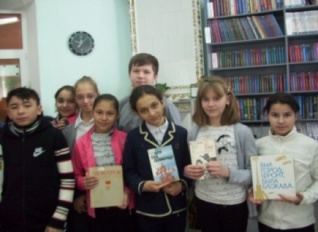 Ставропольская краевая детская библиотека им. А. Е. Екимцева для учащихся младших классов СОШ № 6 и детского сада № 34 «Радость» провела познавательные часы «Я помню, я горжусь!» Юных читателей библиотекари познакомили с хроникой военных событий на Ставрополье,  с героями тех давних дней. Ребята узнали о ставропольской кавалерийской дивизии генерала Л. М. Доватора, о юных героях, боровшихся с немецкими оккупантами, совершили виртуальную экскурсию по улицам нашего города, названным в память героев-земляков, погибших в годы Великой Отечественной войны. Для визуального восприятия информации мероприятие сопровождалось слайд-рядом из документальной хроники и материалами книжной выставки «Во имя павших и живых».	На январском заседании клуба «Юный краевед» в библиотеке-филиале № 1 г. Кисловодска научный сотрудник Кисловодского историко-краеведческого музея «Крепость» Н. Н. Лузина рассказала ребятам об ожесточённых боях за Кавказ, о подвиге медицинских работников и жителей Кисловодска в годы Великой Отечественной войны, о судьбах бойцов, проходивших лечение в госпиталях города-курорта. На фотографиях военных лет из фонда музея, представленных в слайд-фильме, юные краеведы увидели жизнь кисловодских госпиталей, лица врачей, медицинских сестер, санитарок, заботливо выхаживающих раненных бойцов после сложнейших операций.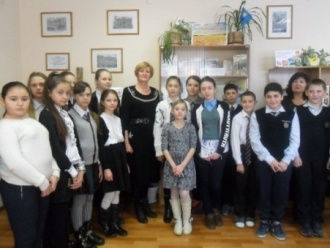 	В Куршавском библиотечном филиале Андроповского района для учащихся 5-х–7-х классов состоялось мероприятие, приуроченное к 73-й годовщине освобождения района от немецко-фашистских захватчиков. Ребятам предложили перелистать страницы устного журнала «Была война…», посвященного суровым будням того времени, в Курсавском районе, землякам, защищавшим родину от врагов. Накануне Дня защитника Отечества в г. Георгиевске состоялась презентация книги «Георгиевск и георгиевцы в пламени войны», на создание которой автора во многом «сподвигли» сотрудники МБУК «Георгиевская централизованная библиотечная система». Уникальная монография была написана директором ГБУК СК «Георгиевский историко-краеведческий музей», кандидатом исторических наук Наталией Владимировной Ильичевой к 70-летнему юбилею Великой Победы. Когда слово предоставили автору, то все присутствующие в концертном зале детской музыкальной школы, затаив дыхание, узнавали о малоизвестных фактах, о подвигах горожан в годы войны. Все это сопровождалось показом редких фотографий и документов из архива музея. Наталия Владимировна не только рассказала о прошлом, но и провела исторические параллели с современностью, призвала молодежь быть бдительной и уметь анализировать происходящие события на историческом материале.Украшением презентации стали замечательные музыкальные номера, подготовленные преподавателями и воспитанниками детской музыкальной школы, а также хора патриотической песни «Ветеран» Георгиевского городского Дома культуры. ДУХОВНО-НРАВСТВЕННОЕ ВОСПИТАНИЕ13 марта в читальном зале центральной детской библиотеки г. Ессентуки состоялась задушевная беседа «Православная поэзия» с воспитанниками воскресной школы при храме Целителя Пантелеимона. Ребята узнали о просветительской деятельности первопечатника Ивана Федорова, познакомились с православной поэзией, слушали христианские стихи для детей и сами их читали.Внимание присутствующих было обращено на книжную выставку «Духовных книг божественная мудрость», где были представлены журналы для чтения детям по основам православной культуры «Духовно-нравственное воспитание» и приложениями к нему – «Детство во Христе» и «Задушевные беседы».«Книга – великий дар человеку от Бога» – под таким названием в Зимнеставочной библиотеке Нефтекумского района 14 марта прошел праздник православной книги. Началось мероприятие с чтения стихотворения Н. Е. Николюкина «Свет лампады» под аккомпанемент песни Сергея Гребенникова «Покаянная молитва». Заведующая библиотекой Н. П. Спивакова познакомила присутствующих с историей возникновения первой печатной книги «Апостол» и её основоположниками дьяконом Иваном Фёдоровым и Петром Мстиславцем. Была показана презентация о жизни первопечатника Ивана Федорова. С беседой о главной книге всех времен – Библии – выступил настоятель храма Николая Чудотворца пос. Затеречного иерей Игорь (Постников). Выставка-просмотр «Книжный мир православия», оформленная в читальном зале, включала в себя не только православную литературу из фонда библиотеки, но и художественные книги, т. к. посредством художественного слова духовные вещи нередко открываются яснее и убедительнее. Это повести, стихи и рассказы современных авторов, открывающие нам христианские истины.  14 марта во всех библиотеках Железноводской ЦБС были оформлены выставки православной литературы «Мудрость и благодать православной книги», «Духовных книг божественная мудрость», «Свет православия», «Свет духовности в православной книге», «Радость слова», «Путь к храму», «Добрый свет православия». Выставки действовали в течение недели и служили оформлением мероприятий, посвященных Дню православной книги.ЭКОЛОГИЧЕСКОЕ ПРОСВЕЩЕНИЕ НАСЕЛЕНИЯ. ЭКОЛОГИЯ ЧЕЛОВЕКА	12 января в библиотеке-филиале № 1 г. Кисловодска ко Дню заповедников и национальных парков была оформлена выставка и проведён обзор на тему «Заповедная природа» для учащихся 6-го класса СОШ № 9. Вниманию ребят были представлены не только книги из фондов библиотеки, но и великолепные журналы «Живописная Россия», «Свирель» и «В мире животных». Вся эта литература помогает детям открыть для себя окружающий мир природы нашей страны, учит замечать, понимать и чувствовать её красоту. Но ребята должны понимать, что красоту эту надо ещё и охранять. Именно для этого создаются в нашей стране заповедники, национальные парки, заказники. Из рассказа библиотекаря ребята узнали, что с 1997 года в России 11 января отмечается День заповедников и национальных парков. В этот день в 1917 году в России для сохранения популяции баргузинского соболя и других животных на Байкале был создан первый государственный заповедник – Баргузинский. Заключительным аккордом встречи стал просмотр документального фильма о Баргузинском заповеднике из цикла телепередач «Заповедная Россия».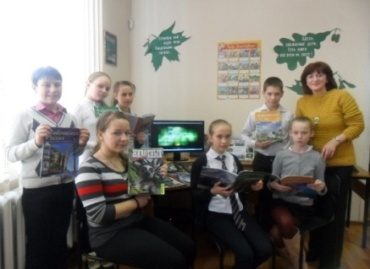 	3 февраля библиотека пос. Кумская Долина Левокумского района провела экологическую игру-викторину для детей старшей группы детского сада № 5. Его воспитанники совершили лесную экспедицию вместе со старичком Лесовичком, где познакомились с миром диких животных, птиц и растений. Они активно и правильно отвечали на вопросы викторины, отгадывали загадки, играли. Особый восторг у детей вызвали голоса животных и игра «Ты узнай, чей голосок».В отделе культурно-досуговой работы Ставропольской краевой детской библиотеки им. А. Е. Екимцева проводился цикл занимательных эколого-просветительских мероприятий для дошкольников и младших школьников. Так, 11 февраля в рамках игры-путешествия «В мире заповедной природы» ребята на виртуальном самолете посетили известные российские природные заповедники: Баргузинский, «Галичья Гора», Кавказский, Кабардино-Балкарский, Северо-Осетинский, Таймырский, Тебердинский и др., где познакомились с множеством редких животных и растений, занесенных в Красную книгу. В завершение виртуального путешествия  дети приняли активное участие в экологических играх и викторинах. 	12 февраля в городском филиале № 6 г. Светлограда прошел экологический час «Волшебница-вода», который посетили ребята 3-го класса СШ № 7.В ходе мероприятия юные читатели постарались раскрыть тайны воды и узнали о ней много интересного: значение воды для всей нашей планеты, ее роль в жизни каждого человека, а также стали участниками игры-викторины о воде.Детям было рассказано о пользе питьевой воды, её влиянии на человеческий организм, о том, что в разных точках земного шара вода распределена неравномерно и многие страны испытывают её недостаток, поэтому бережное отношение к воде и экономное её расходование – главная задача человека.Очень понравились ребятам опыты с водой, каждый хотел в этом поучаствовать, а примерив на себя волшебную шляпу, дети сами смогли стать экологами и решать острые вопросы охраны окружающей среды. Закончилось мероприятие демонстрацией рисунков, которые ребята принесли с собой.С целью привлечь внимание к здоровому образу жизни, к преимуществам, которые он даёт сегодня и в будущем, в библиотеке-филиале № 1 Ессентукской ЦБС прошёл устный журнал «Береги себя для жизни» для учащихся 9 «А» класса МБОУ «СОШ № 10». Четыре странички были посвящены основным хорошим привычкам, формирующим здоровое тело: много двигаться, правильно питаться, не забывать о чистой воде и не заводить вредных привычек, таких как употребление наркотических веществ.	Сделать материал интересным и зрелищным помогли видеоролики, которые отделяли каждую страничку устного журнала. Учащиеся с удовольствием выполняли физические упражнения из комплекса, который видели на экране, подпевали Антошке с большой ложкой и узнали о тайнах чистой структурированной воды. О трагических последствиях употребления запрещённых в большинстве стран мира наркотических препаратов из конопли ученики узнали из признаний самих наркоманов из «Наркобюллетеня». В качестве подарка учащиеся получили памятки с советами психолога Джона Нэйша «Скоро экзамены!», которые помогут им в недалёком будущем правильно организовать свой режим дня и привести в порядок нервную систему.В рамках клуба «Молодая семья» центральной районной библиотеки Андроповской МЦРБ для родителей младших школьников состоялся лекторий «Влияние слова на здоровье детей» с целью дать обоснованную информацию о значимости произнесённых слов и человеческой способности здраво рассуждать. Являясь носителем языка, каждый из нас имеет совершенно уникальный запас слов. Этот набор является мощным инструментом самопрограммирования. В буквальном смысле: как говорим – так и живем. Что заявляем, то и имеем. Воспитывая детей, родители иногда могут принести вред своему ребёнку и травмировать его неправильно сказанной фразой. Разговор шёл о словах, которые позволяют человеку получить доказательства того, что управлять собственной судьбой вполне обыденный практический навык, который заставляет менять личную историю, раскрывать таланты, вставать с больничных кроватей, вытаскивать себя из финансовых ям. КРАЕВЕДЧЕСКАЯ ДЕЯТЕЛЬНОСТЬ БИБЛИОТЕК28 января в центральной городской библиотеке г. Ессентуки для старшеклассников МБОУ «СОШ № 3» была проведена литературная композиция «Кавказ в легендах и преданиях». На мероприятии выступил Александр Власович Головко – поэт, прозаик, публицист, автор и исполнитель собственных песен. Ребята услышали интересный рассказ о легендах и преданиях Северного Кавказа: о минеральных источниках, которые принесли мировую славу городам-курортам КМВ, сказание о Машуке и Бештау, о горах Кольцо и Железная. Александр Власович представил также книгу ессентукского поэта, члена Союза писателей России Сергея Николаевича Рыбалко «Легенды и предания Кавказа», в которой в стихотворной форме помещено более семидесяти легенд, преданий, сказок и притчей.В Водораздельном библиотечном филиале Андроповской МЦБС для популяризации краеведческой литературы состоялся историко-краеведческий час «Пятигорье с Баталиным». Мероприятие было приурочено к 155-летию со времени выхода в свет книги Ф. А. Баталина «Пятигорский край и Кавказские Минеральные Воды». С его именем связывают начало исследований курортов Кавказа. Двухтомный труд Баталина многие годы считался главным справочным изданием по курортам Ставропольского края. Рассказ о знаменитом исследователе захватил внимание читателей, показал какой многоплановой и значимой была работа исследователя.	11 февраля в Ставропольской краевой универсальной научной библиотеке им. М. Ю. Лермонтова прошла презентация книги П. С. Федосова «Тернистый путь казака: автобиографические зарисовки». Ее автор, наш известный земляк, первый атаман краевого Союза казаков, стоявший у истоков возрождения казачества на Ставрополье и Северном Кавказе, кандидат исторических наук, лауреат краевой премии имени Германа Лопатина, посвятил свою новую книгу 25-летию возрождения казачества.Работа велась в течение нескольких лет. Ее результатом стало издание объемом более 700 страниц с большим количеством иллюстраций и фотографий. Материалы собирались в архивах Москвы, Ставрополя, Краснодара, Владикавказа, Астрахани и Армавира. Автобиографические заметки в первой части содержат не только воспоминания о разных событиях продолжительного жизненного пути Петра Стефановича, но и его впечатления от встреч с известными государственными деятелями, учеными, первыми космонавтами, поэтами, писателями, земляками-ставропольцами. Вторая часть книги рассказывает об истории возрождения и становления казачества.Книга нашла отклик  в читательской среде. На мероприятии присутствовали представители ставропольского казачества, музейные и библиотечные работники, преподаватели вузов, студенты Ставропольской духовной семинарии, воспитанники кадетской школы имени генерала Ермолова, которые приветствовали П. С. Федосова торжественным построением.Открыли презентацию первый заместитель председателя Думы Ставропольского края Д. Н. Судавцов и директор библиотеки З. Ф. Долина.Представили книгу главный редактор альманаха «Литературное Ставрополье» В. П. Бутенко и профессор Северо-Кавказского федерального университета Н. Д. Судавцов.Среди выступавших – многочисленные друзья и соратники автора книги. В их числе заместитель атамана краевого общественного движения «Ставропольское казачье войско» П. Д. Деев, доцент Института нефти и газа СКФУ В. А. Васильев, заслуженный мелиоратор РФ и член Союза журналистов Российской Федерации А. А. Кондратенко, член Союза писателей России В. В. Нарыжная, геофизик Н. Г. Харин, помощник атамана Ставропольского окружного казачьего общества В. И. Ремез.Лихие казачьи песни подарили автору книги участники Ставропольского казачьего ансамбля песни и пляски «Вольная степь».Выставка «Петр Стефанович Федосов: первый атаман Ставропольского краевого союза казаков» познакомила присутствующих с документами из фонда Лермонтовки.Автобиографическое издание рассчитано на широкий круг читателей и представляет интерес не только для тех, кто знакомится с историей края и казачества, но и размышляет над нравственными смыслами жизни.	На абонементе Грачевской межпоселенческой центральной районной библиотеки 26 января была открыта выставка «Я славлю край мой Ставрополье». На ней экспонировалась литература по истории городов и сёл, по экологии и географии нашего края. Также на выставке была размещена издательская продукция библиотеки: сборники поэтов-земляков В. В. Абакумова, В. П. Молчановой, Н. Анашкина, Ю. Б. Квееса, книга о воинах-интернационалистах, материалы к 45-летию Грачёвского района и другие издания.Читатели старшего поколения Воровсколесского библиотечного филиала Андроповского района стали участниками поэтического часа, посвящённого творчеству ставропольских поэтов. Собравшиеся познакомились с жизнью и творчеством С. Рыбалко, В. Бутенко и В. Ходарева, их произведениями, имеющимися в библиотечном фонде. Учащаяся школы Н. Чайка представила электронный продукт «Край родной навек любимый» о В. Рыбалко. Присутствующие с большим интересом слушали стихи о казаках, Кавказе, России, открывая для себя поэтический мир, многовековые радости и боли казачества. Внимание читателей привлекла литература, представленная в рубрике «Писатели Ставрополья» краеведческого уголка «Всему начало – здесь, в краю родном». РАБОТА С СОЦИАЛЬНО НЕЗАЩИЩЕННЫМИСЛОЯМИ НАСЕЛЕНИЯ19 января в Благодарненской межпоселенческой библиотеке были проведены «Рождественские встречи» с жильцами дома-интерната для престарелых людей. Цель мероприятия – организация досуга этой категории граждан. В доброй непринужденной обстановке библиотекари рассказали им об истории праздника Рождества Христова и о Святках. Собравшиеся услышали стихи русских поэтов А. Пушкина, А. Фета, Б. Пастернака, Ф. Достоевского, а читательница библиотеки А. И. Рымарь исполнила стихи и песни собственного сочинения. 3 февраля Благодарненской межпоселенческой библиотекой в детском доме им. Покровского был проведен правовой час «Твои права и обязанности». Целью мероприятия было рассказать детям о правах, закрепленных в «Конвенции о правах детей» и объяснить, что они имеют не только права, но и обязанности, которые ребята должны хорошо знать и выполнять. В ходе мероприятия были использованы видеоролики о правах и обязанностях детей.В Новоянкульской библиотеке-филиале № 14 Андроповского района прошло мероприятие «Здоровый мир – путь к успеху!», которое было проведено для ребят детского дома «Надежда» и направлено на формирование здорового образа жизни, самостоятельности, успешной социализации, самореализации. Данная тематика представляет для воспитанников детского дома интерес не только в познавательном аспекте, но и является частью дополнительных знаний, которые они будут использовать в своей жизни. Час познания включал информационные блоки и игровые моменты с использованием слайдов. Ребята смогли расширить свои знания о здоровом питании как важном факторе ЗОЖ, о факторах среды, разрушающих здоровье, о значении спорта, отдыха, вредных и пагубных привычках. Отказаться от вредных привычек всегда не просто, но представить здоровый образ жизни с вредными привычками еще сложнее. К чему может привести курение и употребление спиртных напитков? Участникам встречи был предложен просмотр видеороликов на эту тему. Также были рассмотрены вопросы о долгом пребывании учащихся возле компьютера, их зависимости от сети Интернета и компьютерных игр. И еще ребята учились играть командой и разгадывать кроссворды, знакомились со стихами о здоровом образе жизни и выпустили плакат с деревом здорового образа жизни. КОНКУРСЫ10 февраля Ставропольская краевая детская библиотека им. А. Е. Екимцева объявила о начале краевого профессионального конкурса «Детство с книгой» на лучшие методические разработки мероприятий, направленных на повышение интереса детей к книге, чтению, библиотеке. Конкурс проводится для выявления и распространения лучшего опыта работы библиотек Ставрополья по продвижению книги и чтения в детскую среду. Сроки проведения конкурса – с 10 февраля по 30 сентября 2016 года.Ставропольская краевая детская библиотека им. А. Е. Екимцева подвела итоги профессионального конкурса на соискание краевой общественной премии имени С. П. Бойко среди детских, сельских (работающих с детьми) библиотекарей Ставрополья. В жюри конкурса поступили творческие работы библиотечных специалистов из городов Георгиевска и Ставрополя, Андроповского, Георгиевского, Новоселицкого и Советского муниципальных районов края. Рассмотрев представленные работы соискателей, руководствуясь Положением о порядке присуждения премии и утверждёнными критериями оценки конкурсных работ, жюри решило признать в 2015 году лауреатом краевой общественной премии имени С. П. Бойко Зою Леонидовну Мазникову, библиотекаря читального зала библиотеки-филиала № 13 им. И. В. Кашпурова муниципального бюджетного учреждения культуры «Ставропольская централизованная библиотечная система» за творческую работу «Популяризация творчества ставропольского поэта Ивана Васильевича Кашпурова для детей и подростков в библиотеке-филиале № 13 им. И. В. Кашпурова».11 февраля в Ставропольской краевой библиотеке для молодежи имени В. И. Слядневой стартовал краевой конкурс «Юный фантаст – 2016», который проводится с целью развития творческих способностей подрастающего поколения, его приобщения к интеллектуальному, досуговому чтению, побуждения к активной жизненной позиции молодёжи в обществе.В конкурсе участвуют подростки и молодёжь Ставропольского края в возрасте от 11 до 24 лет, творческие работы которых должны отражать тематику XXII краевого фестиваля фантастики «Магические звёзды заколдованных миров».Конкурс проводится с 11 января по 11 марта 2016 года и предусматривает следующие номинации:	«Литературные произведения» – творческие работы в одном из жанров: проза, поэзия, документальная хроника предоставляются в электронном и печатном видах;	«Живописные произведения» – живописные и графические работы, выполненные в различной технике, оформленные в паспарту; формат работ – А2, А3;	«Декоративно-прикладное творчество» – скульптурные и поделочные работы с приложением описания (данные автора, использованные материалы, техника исполнения). Церемония награждения состоится 31 марта 2016 года в рамках закрытия XXII краевого фестиваля фантастики в Ставропольской краевой библиотеке для молодёжи имени В. И. Слядневой.Итоги краевого конкурса «Юный фантаст – 2016» и лучшие литературные произведения будут опубликованы на страницах газеты «Ставропольская правда».В Москве в Министерстве культуры РФ состоялось награждение городов-победителей в I Всероссийском конкурсе «Культурная столица малых городов России – 2015».Среди дипломантов – г. Георгиевск. Компетентное жюри в составе видных деятелей культуры Российской Федерации высоко оценило динамичные тенденции развития Георгиевска. Напомним, что этот конкурс был объявлен летом 2015 года по инициативе Союза малых городов России. Целью конкурса была активизация творческого потенциала российской провинции, его всестороннее использование в интересах комплексного социально-культурного и экономического развития небольших городов и районов страны. В числе основных комплексных критериев конкурса особо выделены активность социально-культурной жизни в городе; меры, предпринятые администрацией города по созданию условий для развития культуры и искусства в нем; конкретная деятельность в городе по его комплексному развитию через создание инфраструктуры деловой активности в сфере культуры и туризма: степень включенности города в социально-культурное пространство страны.Наряду с Георгиевском дипломантами конкурса были также объявлены города Буденновск и Нефтекумск.ПОВЫШЕНИЕ КВАЛИФИКАЦИИС 28 января в Ставропольской краевой детской библиотеке им. А. Е. Екимцева начала работу I дистанционная онлайн-школа «Библиотекарь + Интернет» по развитию ИКТ-компетенций у специалистов детских библиотек Ставропольского края. Участниками онлайн-школы – 2016 стали 48 библиотекарей из городов Георгиевска, Изобильного, Зеленокумска, Кисловодска, Лермонтова, Невинномысска, Нефтекумска, Пятигорска, а также Андроповского, Грачевского, Георгиевского, Советского, Степновского и Труновского районов. Цель школы – внедрение современных технологий в практику информационной деятельности библиотек, обслуживающих детское население края, обучение их сотрудников работе с компьютерными программами и Интернет-сервисами для решения профессиональных задач в сфере продвижения книги и чтения. В программе 4-месячного учебного курса (28 января – 24 мая 2016 г.) запланировано 15 занятий в форме лекционно-практических вебинаров, по итогам каждого из них участникам необходимо выполнить домашнее задание. Обучение проводят специалисты отдела информационных технологий Ставропольской краевой детской библиотеки им. А. Е. Екимцева.2 марта в Ставропольской краевой библиотеке для молодежи имени В. И. Слядневой были подведены итоги III краевого конкурса на лучшую организацию библиотечного обслуживания молодежи «Молодежный библиолидер 2015». Конкурсными работами стали ежегодные аналитические отчеты библиотек края по работе с молодежью. Основная цель конкурса – выявление и развитие инновационных идей в библиотечном обслуживании молодежи. Значимыми критериями в оценке работ стали творческая инициатива, инновационность форм работы с молодежью, возможность распространения опыта, качество оформления отчета и приложений к нему.Победителями III краевого конкурса «Молодежный библиолидер 2015» стали:МБУК «Георгиевская централизованная библиотечная система» – среди городских библиотек;МКУК «Межпоселенческая центральная библиотека» Туркменского района – среди сельских библиотек;МКУК «Апанасенковская межпоселенческая центральная библиотека» – в номинации «Успешный старт»;МБУК «Грачёвская межпоселенческая центральная районная библиотека» – в номинации «Творческий позитив»;МБУК Централизованная библиотечная система г. Кисловодска – в номинации «Лидер перемен»;МКУ «Труновская межпоселенческая центральная библиотека» – в номинации «Территория мастерства»;МКУК «Петровская межпоселенческая центральная библиотека» – в номинации «Высший пилотаж».Лучшие инициативы и наиболее интересные формы работы нашли свое отражение в ежегодном аналитическом материале «Год 2015: молодежь, время, библиотека».3 марта для библиотекарей Грачевского района сотрудники Ставропольской краевой библиотеки для молодежи имени В. И. Слядневой  Майя Владимировна Колгина и Лариса Александровна Халкечева провели семинар-практикум «Квест-моделирование: игровые технологии в библиотечном пространстве». В программе семинара: обзор «Молодежь в библиотеках: актуальные направления обслуживания»; консультация «Игровые технологии в библиотеке»; мастер-класс «Квесты и интеллектуальные игры: библиотечный вариант»; обзор методических изданий «СКБМ – библиотекам края»; индивидуальное консультирование специалистов по вопросам обслуживания молодежи. Библиотекари приняли участие в квестах «Вид на малахитовую лужу» и «По следам Шерлока Холмса», а также в игре «Литературная интуиция».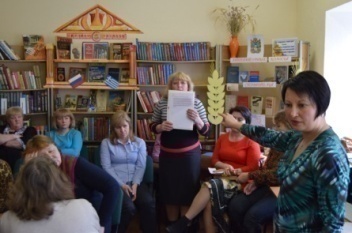 	18 марта в Ставропольской краевой универсальной научной библиотеке им. М. Ю. Лермонтова состоялось краевое совещание «Деятельность библиотек Ставрополья в 2015 году: новые задачи и пути развития».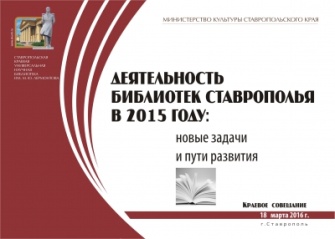 В центре внимания его участников были итоги работы общедоступных библиотек в Год литературы и вопросы, посвященные актуализации деятельности библиотечной отрасли Старополья. Совещание прошло в формате деловой дискуссии.Основные направления региональной политики в области библиотечного дела обозначила  Г. Н. Павлова, первый заместитель министра культуры Ставропольского края. О финансовом обеспечении государственных и муниципальных библиотек, общих требованиях к расчету нормативных затрат на государственные (муниципальные) услуги рассказал заместитель министра культуры СК  Д. М. Сидоренко.Итоги деятельности общедоступных библиотек региона в Год литературы и их основные задачи на 2016 год отразил доклад директора СКУНБ им. Лермонтова З. Ф. Долиной. На приоритетах «библиотек нового типа» в контексте «Модельного стандарта деятельности общедоступной библиотеки», утвержденного Министерством культуры Российской Федерации, остановилась заместитель директора библиотеки Т. А. Москвитина. Новое в законодательных и нормативных документах в сфере культуры осветила начальник отдела правовой и кадровой работы Лермонтовки О. А. Мотылева, актуальную проблему нормирования библиотечного труда подняла заместитель директора библиотеки по научной деятельности В. И. Белик.В ходе совещания опытом работы и своим видением решения имеющихся проблем поделились также руководители органов управления культурой администраций и центральных библиотек муниципальных образований края.Для заметокДля заметок2016 год – Год киноЮбилеи писателейЮбилеи библиотекВечера, встречиАкцииГражданско-патриотическое просвещениеДуховно-нравственное воспитаниеЭкологическое просвещение населения. Экология человекаКраеведческая деятельность библиотекРабота с социально незащищенными слоями населения	КонкурсыПовышение квалификации469101216192022252628